Ministère de la Santé et  de l’action sociale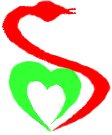 REGION MEDICALE DE TAMBADISTRICT SANITAIRE DE TAMBAPOSTE DE SANTE DAWADY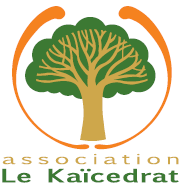                                         RAPPORT DE L’EQUIPE MOBILE DE  DAWADY                                                                                            (Décembre 2020)           SUIVI DE LA MERE ET DE L’ENFANT             VACCINATION 	ANTITETANIQUE : VATTRAITEMENT PREVENTIF INTERMITTENT AU Sulfadoxine Pyriméthamine (SP)VIH/SIDA 	Planification familiale  MALADIES UTILISATION DU VEHICULE ACTIVITES DES RELAIS ACTIVITES DE LA SAGE FEMMESituation financièreLes activités du mois de Décembre se sont bien déroulées dans l’ensemble. La seconde vague du corona n’a pas perturbé nos travails car nous respectons toujours les mesures barrières. En Aout nous avons fait une enquête sur la malnutrition sur 305 enfants de 0 à 24mois. 18 enfants ont été déclarés malnutrition  aigüe modérée. La malnutrition est bien présente dans la zone mais elle est variée selon les villages. Cependant des programmes sont mis en place pour parer à ce problème: des jardins pour le maraichage et des forages seront bientôt installés dans les villages. Quatre villages bénéficient de jardins qui seront actifs bientôt.                     Fait par Kadidiatou Diao la sage-femme  NOUVELLES GROSSESSES DETECTEES DANS LE MOIS		17CPN105CPN222CPN312CPN4144CPN CORRECTES09TOTAL CPN53FEMMES ENCEINTES UTILISANT LE MILDA53VAT114VAT207VAT306VAT401VAT500TOTAL VAT	28SP117SP214SP308SP406TOTAL SP45PROPOSITION DE DEPISTAGE00FEMMES ACCEPTEES00DEPISTAGES REALISES00NOMBRES DE TEST POSITIFS00NOUVELLES ACCEPTANTES DANS LE PROGRAMME02ACTIVE122INACTIVE49DIARRHEES (ENFANTS ET ADULTES)01PALUDISMES (ENFANTS ET ADULES)00DERMATOSES01PALUDISMES ET GROSSESSES00INFECTIONS RESPIRATOIRES AIGUES10AUTRES 16NOMBRES DE SORTIES EQUIPES MOBILES20TOTAL DISTANCES PARCOURUES        427 KMCONSOMMATION CARBURANT             90 LITRESNOMBRE DE NAISSANCE DANS LES VILLAGES08DECES D’ENFANTS MOINS DE 5ANS00DECES DE FEMMES LIE A LA GROSSESSE00NOMBRE DE CAUSERIES EFFECTUES18VISITE A DOMICILE                         79NOMBRE DE CAUSERIES EFFECTUES05NOMBRE DE VISITES A DOMICILE02ENTRETIEN INDIVIDUEL 46dateMotivation relaisAutres dépensesVente ticketsVente médicamentTotal caisse24/11/20211008030038506524/12/202030048400453765